การจัดทำเอกสารประวัติของ SEIU 503 OPEUหัวข้อ: การจัดทำเอกสารประวัติของ SEIU 503 OPEUเรียบเรียงโดย:  David Wellsยื่นโดย: SEIU 503, OPEU Retiree Local 001ด้วยเหตุที่ ไม่มีประวัติศาสตร์ที่ครอบคลุมเกี่ยวกับสหภาพแรงงาน ซึ่งตอนนี้เป็นที่รู้จักในนาม SEIU 503, OPEU (สหภาพ)ด้วยเหตุที่ ความทรงจำและเรื่องราวของบุคคลในสองเหตุการณ์ใหญ่ๆ ในประวัติศาสตร์ของสหภาพ ที่เกิดขึ้นในปี 1987 และ 1995 กำลังจะเลือนหายไปเมื่อสมาชิกที่มีส่วนเกี่ยวข้องได้ล้มหายตายจากไปด้วยเหตุที่ ในปี 2023 จะเป็นการครบรอบ 80 ปีของการเริ่มการเคลื่อนไหวของแรงงานที่เป็นพนักงานของรัฐในโอเรกอนด้วยเหตุที่ เป็นสิ่งสำคัญที่จะต้องจดจำฮีโร่ของเราและผู้ก่อความไม่สงบในอดีตด้วยเหตุที่ เป็นสิ่งสำคัญยิ่งกว่าที่จะต้องรำลึกถึงความสำเร็จ ผู้นำ นักต่อสู้ การกระทำต่างๆ และสมาชิกภาพ และรับประกันว่างานและการเสียสละของพวกเขาจะไม่ถูกลืมเลือนหายไปพร้อมกับกาลเวลาดังนั้น ให้ดำเนินการแก้ไขปรับปรุง ว่าให้นำเวลา ทรัพยากร และคำมั่นสัญญาของสหภาพใส่เข้าไปในการจัดทำเอกสารประวัติศาสตร์ของสหภาพตั้งแต่เริ่มต้นในฐานะสมาคมพนักงานในปี 1943 จนมาเป็น SEIU 503, OPEU ในปัจจุบัน ผ่านการประชุมสภาสามัญปี 2022 และจัดทำเอกสารเผยแพร่ในรูปแบบหนังสือให้ดำเนินการแก้ไขเพิ่มเติม ว่าเอกสารเผยแพร่นี้จะถูกจัดทำเป็นสี่ (4) เล่ม แต่ละเล่มจะครอบคลุมข้อมูลประมาณ 20 ปีให้ดำเนินการแก้ไขเพิ่มเติม ว่าแต่ละเล่มจะจัดทำในรูปแบบสิ่งพิมพ์และรูปแบบอิเล็กทรอนิกส์ให้ดำเนินการแก้ไขเพิ่มเติม ว่าประวัติศาสตร์นี้จะแจกให้กับสมาชิกในคณะกรรมการบริหารและูผู้ช่วยคณะกรรมการบริหารของสหภาพ ในฐานะเป็นส่วนหนึ่งของกระบวนการขึ้นดำรงตำแหน่ง และสมาชิกของสหภาพสามารถหาซื้อเอกสารในรูปแบบสิ่งพิมพ์ได้ตามราคาต้นทุนการพิมพ์ให้ดำเนินการแก้ไขเพิ่มเติม ว่าประวัติศาสตร์นี้จะถูกนำเสนอในการประชุมคณะกรรมการบริหารของสหภาพในเดือนมีนาคม ปี 2023 หรือการประชุมที่ใกล้กับวันเกิดจริงของสมาคมรวมพนักงานของรัฐในโอเรกอน (Public Employee Collective Association in Oregon) และเราสนับสนุนให้คณะกรรมการบริหารให้ความสำคัญกับประวัติศาสตร์ตลอดทั้งปี มีส่วนร่วมในการฝึกอบรม และรวมไว้ในเหตุการณ์ประวัติศาสตร์รายปีให้ดำเนินการแก้ไขเพิ่มเติมโดย SEIU 503, OPEU ว่าการดำเนินการจัดทำเอกสารประวัติศาสตร์ของสหภาพอย่างต่อเนื่องจะคงอยู่ได้โดยการจัดทำเอกสาร “รายปี” เกี่ยวกับการดำเนินการ กิจกรรม อุปสรรค ความเป็นผู้นำ และการมีส่วนร่วมกับสมาชิกของสหภาพ  เอกสารนี้จะจัดทำเป็นรายสองปี เพื่อให้สอดคล้องกับการประชุมสภาสามัญ  ช่วงเวลา “รายปี” ครั้งแรกนี้จะเริ่มจากการประชุมสภาสามัญประจำปี 2022 และส่งมอบต่อไปยังการประชุมสภาสามัญประจำปี 2024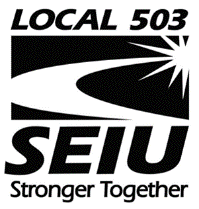 พนักงานผู้ให้บริการกิจการสมาชิกกิจการสมาชิกสหภาพระหว่างประเทศข้อมติที่ 1ข้อมติที่ 1Local 503 คำแนะนำของคณะกรรมการ ประจำปี 2022:คำแนะนำของคณะกรรมการ ประจำปี 2022:สาธารณชนโอเรกอน___ ผ่านมติ___ ผ่านตามที่ปรับแก้สหภาพพนักงาน___ ไม่ผ่านมติ